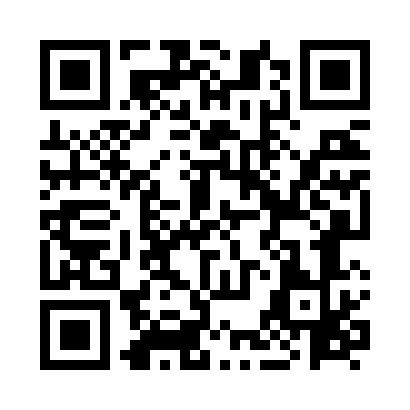 Ramadan times for Althorne, Essex, UKMon 11 Mar 2024 - Wed 10 Apr 2024High Latitude Method: Angle Based RulePrayer Calculation Method: Islamic Society of North AmericaAsar Calculation Method: HanafiPrayer times provided by https://www.salahtimes.comDateDayFajrSuhurSunriseDhuhrAsrIftarMaghribIsha11Mon4:474:476:1912:074:005:555:557:2712Tue4:454:456:1712:074:015:575:577:2913Wed4:434:436:1512:064:035:595:597:3114Thu4:404:406:1312:064:046:016:017:3315Fri4:384:386:1012:064:056:026:027:3516Sat4:354:356:0812:054:076:046:047:3717Sun4:334:336:0612:054:086:066:067:3918Mon4:314:316:0312:054:106:076:077:4019Tue4:284:286:0112:054:116:096:097:4220Wed4:264:265:5912:044:126:116:117:4421Thu4:234:235:5612:044:146:136:137:4622Fri4:214:215:5412:044:156:146:147:4823Sat4:184:185:5212:034:166:166:167:5024Sun4:164:165:5012:034:186:186:187:5225Mon4:134:135:4712:034:196:196:197:5426Tue4:104:105:4512:034:206:216:217:5627Wed4:084:085:4312:024:226:236:237:5828Thu4:054:055:4012:024:236:246:248:0029Fri4:034:035:3812:024:246:266:268:0230Sat4:004:005:3612:014:256:286:288:0431Sun4:574:576:341:015:277:297:299:061Mon4:554:556:311:015:287:317:319:082Tue4:524:526:291:005:297:337:339:103Wed4:494:496:271:005:307:357:359:124Thu4:474:476:241:005:317:367:369:145Fri4:444:446:221:005:337:387:389:176Sat4:414:416:2012:595:347:407:409:197Sun4:384:386:1812:595:357:417:419:218Mon4:364:366:1512:595:367:437:439:239Tue4:334:336:1312:585:377:457:459:2510Wed4:304:306:1112:585:397:467:469:27